Song of Solomon –Psychic MapCongratulations!  Something has gone very, very right!  According to Boston Magazine, you go to one of the very best high schools in the state (#5!).  According to Forbes, you are living in state that ranks #9 in the world in math and #4 in the world in reading.  You are set to succeed…What exactly got you here?  Make a visual presentation—a sort of a “map”—of the places and stories that have shaped your sense of who you are today.  How did you get here?  What has given you the ability to succeed at Newton South and in the rest of your life?To do this well, you must…Have at least 4 places from your lifeHave 2+ places that shaped your family before you were bornHave 3+ people on the mapUse some colorUse some wordsUse at least 2 pieces of 8.5 x 11 blank paper Here’s Grayson Perry’s “Map of Days”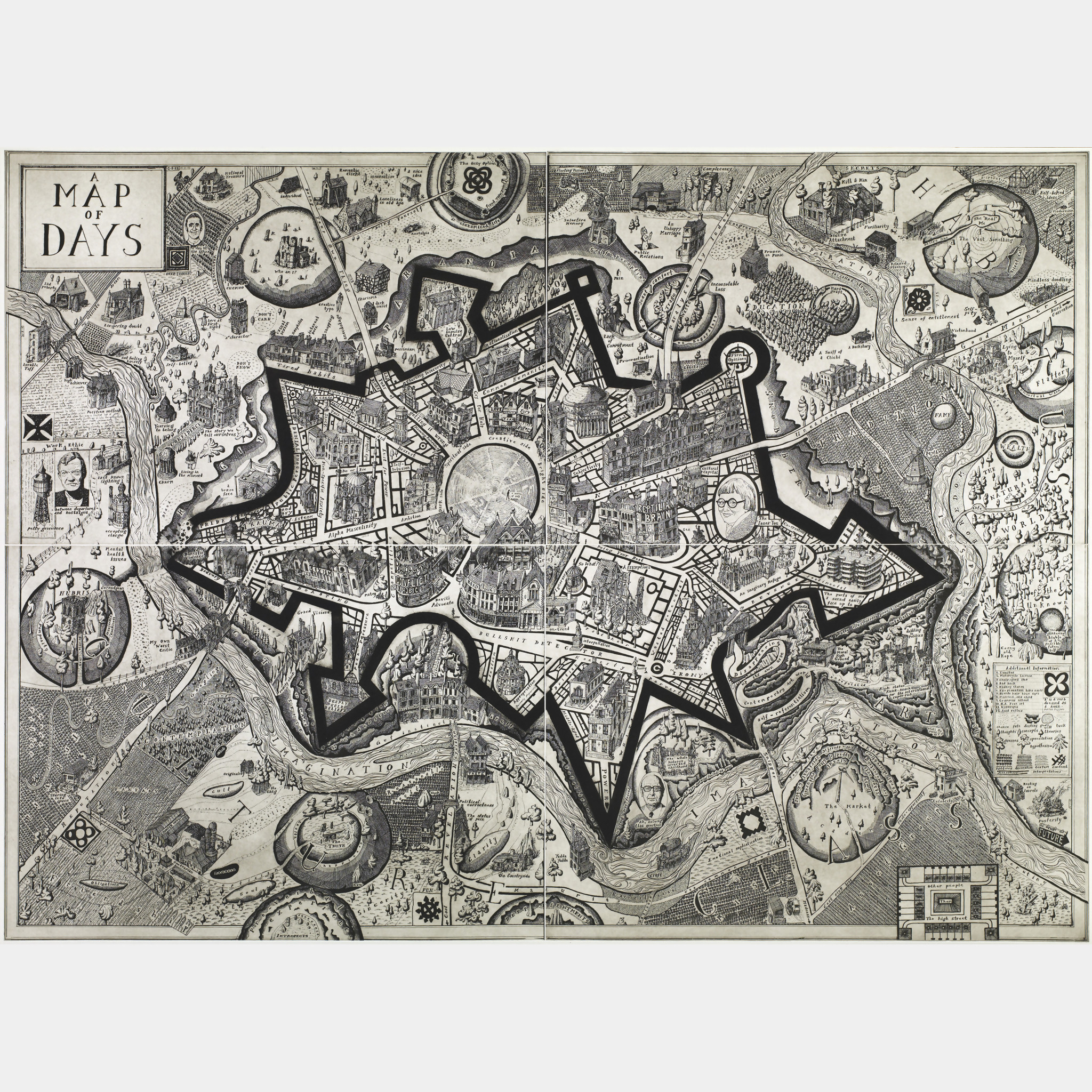 